 ANNEXURE - IIANNA UNIVERSITYCHENNAI – 600 025	 INDIVIDUAL FACULTY DATA SHEET Particulars of Educational Qualification: (only completed)I. a.  Additional Qualification			:   NIL	i. GATE Score (In case of B.E. / B.Tech.)	ii. NET / SLET (In case of M.C.A. / M.Sc. / M.A.)II. Title of Ph.D. Thesis *	                 	:   NIL III. Faculty in which Ph.D. was awarded 	:   NILIV. Academic Experience as on May 2022:V. Industrial Experience: VI. Other Relevant Information	:  NILIt is certified that all the information provided are true to the best of my knowledge. 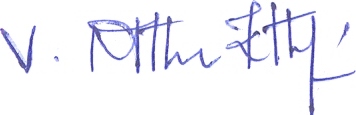 Signature of the FacultyName of the CollegeName of the CollegeName of the College:K.S.R. College of Engineering,K.S.R. College of Engineering,K.S.R. College of Engineering,Name of the DepartmentName of the DepartmentName of the Department:Business Administration (MBA)Business Administration (MBA)Business Administration (MBA)Name of the faculty member Name of the faculty member Name of the faculty member :Muthukarthika ViswanathanMuthukarthika ViswanathanMuthukarthika ViswanathanPresent DesignationPresent DesignationPresent Designation: Assistant professor Assistant professor Assistant professorResidential AddressResidential AddressResidential Address:100/8,Venus Garden,Villarasampatii(p.o)Erode – 638107.100/8,Venus Garden,Villarasampatii(p.o)Erode – 638107.100/8,Venus Garden,Villarasampatii(p.o)Erode – 638107.Contact Nos.Contact Nos.Contact Nos.:Landline :  NIL		   Mobile  :  9487043487Email	 :  vmuthukarthika@gmail.comLandline :  NIL		   Mobile  :  9487043487Email	 :  vmuthukarthika@gmail.comLandline :  NIL		   Mobile  :  9487043487Email	 :  vmuthukarthika@gmail.comGenderGenderGender:Female Female Female Community   Community   Community   :BCBCBCPAN Number :BJRPM0038BBJRPM0038BPassport Number :R7491508Date of Birth and AgeDate of Birth and AgeDate of Birth and Age:12.04.1988.12.04.1988.12.04.1988.Date of joining the present postDate of joining the present postDate of joining the present post:01.07.2022.01.07.2022.01.07.2022.CategoryName of the DegreeSpecializationYear of PassingName of the CollegeName of the University% of Marks / Grades obtainedClass obtainedUGB.SC.,FOOD SCIENCE NUTRITION/  FOOD QUALITY CONTROL2008AVINASHILINGAM UNIVERSITY, COIMBATORE.AVINASHILINGAM UNIVERSITY, COIMBATORE.85 %I CLASS WITH DISTINCTIONPGM.B.A.Finance2010ANNA UNIVERSITY, COIMBATOREANNA UNIVERSITY, COIMBATORE9.1 CGPAI CLASS WITH DISTINCTIONName of the CollegeDesignationJoining DateRelieving DateExperienceExperienceExperienceName of the CollegeDesignationJoining DateRelieving DateYearsMonthsDaysK.S.R. College of Engineering, Tiruchengode, Namakkal District.Assistant Professor01.07.2022 Till date00504K.S.R. College of Engineering, Tiruchengode, Namakkal District.Assistant Professor24.08.201130.11.2013236VIDYA VIKAAS COLLEGE OF ENGINEEERING, TIRUCHENGODE.Assistant Professor10.08.201020.08.201101010TotalTotalTotalTotal170929Name of the OrganisationDesignationNature of WorkJoining DateRelieving DateExperienceExperienceExperienceName of the OrganisationDesignationNature of WorkJoining DateRelieving DateYearsMonthsDaysVector Digitals LLCAdministration executiveMaintaining daily accounts and inventory.01.03.201425.12.20162924